 Compass bearings – goal free problem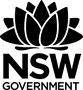 Your taskDetermine as much information as you can from the diagram below.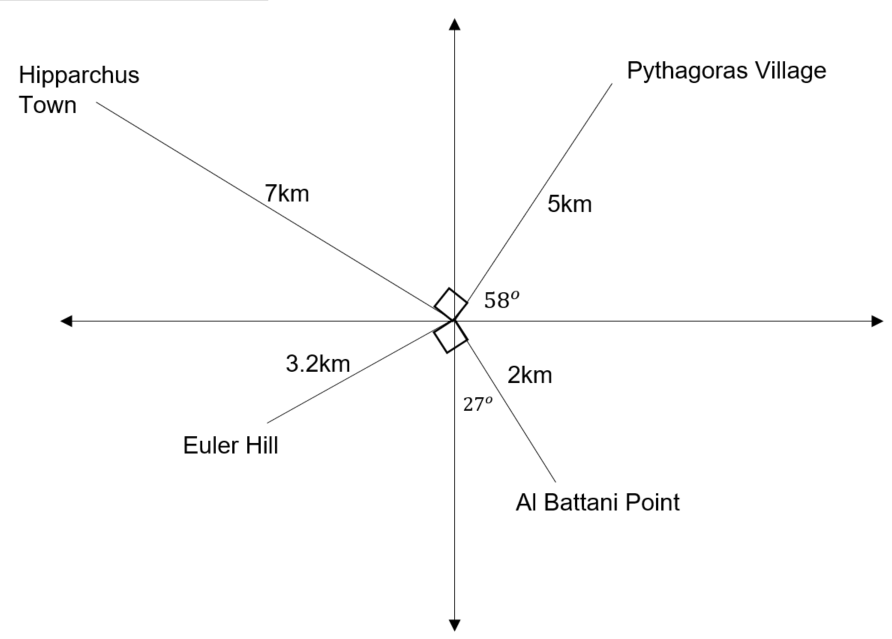 EnrichmentResearch the mathematicians named above and find out as much as you can about their contributions to mathematics, particularly triangles and trigonometry. Outcomes5.2selects appropriate notations and conventions to communicate mathematical ideas and solutions MA5.2-1WM interprets mathematical or real-life situations, systematically applying appropriate strategies to solve problems MA5.2-2WM applies trigonometry to solve problems, including problems involving bearings MA5.2-13MG5.3generalises mathematical ideas and techniques to analyse and solve problems efficiently MA5.3-2WM uses deductive reasoning in presenting arguments and formal proofs MA5.3-3WM applies Pythagoras’ theorem, trigonometric relationships, the sine rule, the cosine rule and the area rule to solve problems, including problems involving three dimensions MA5.3-15MG